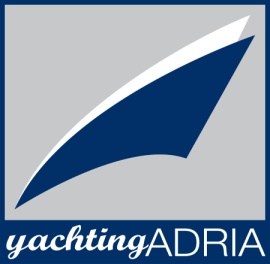 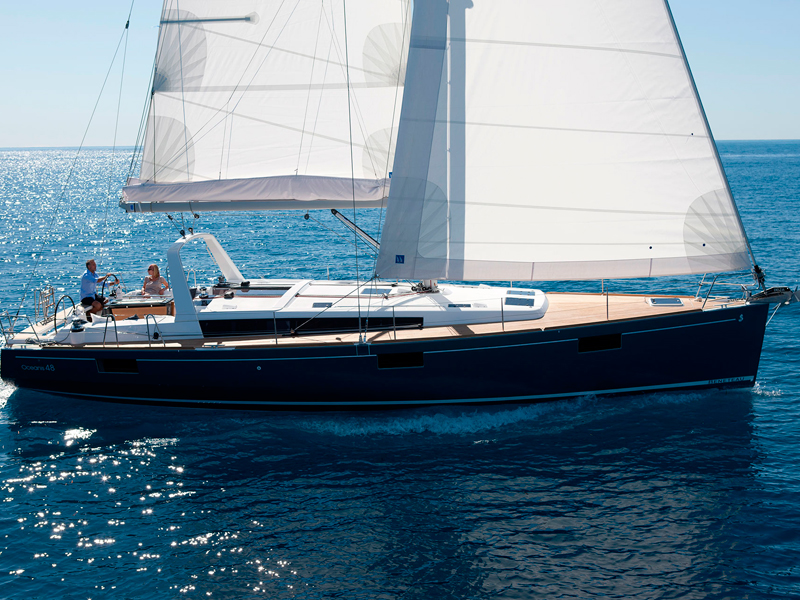 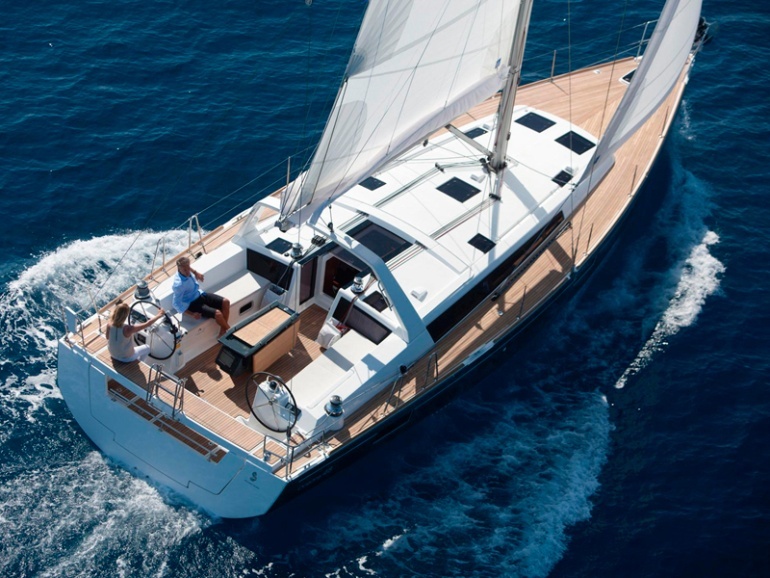 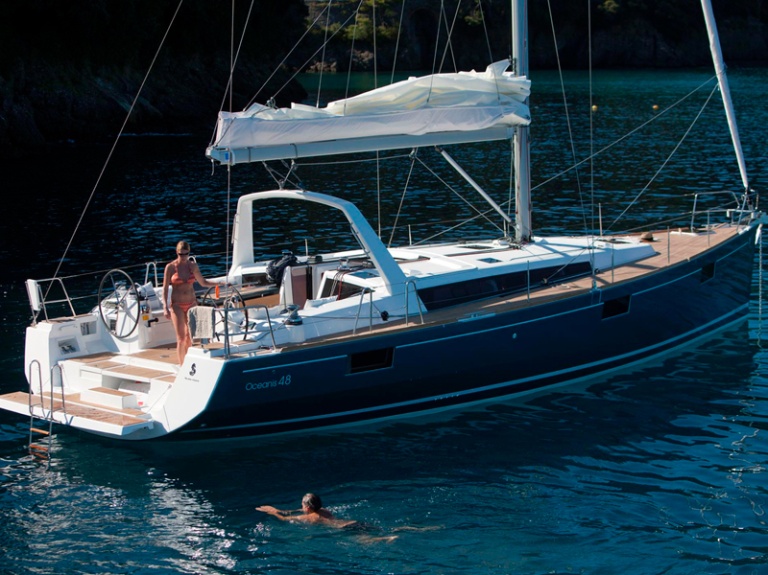 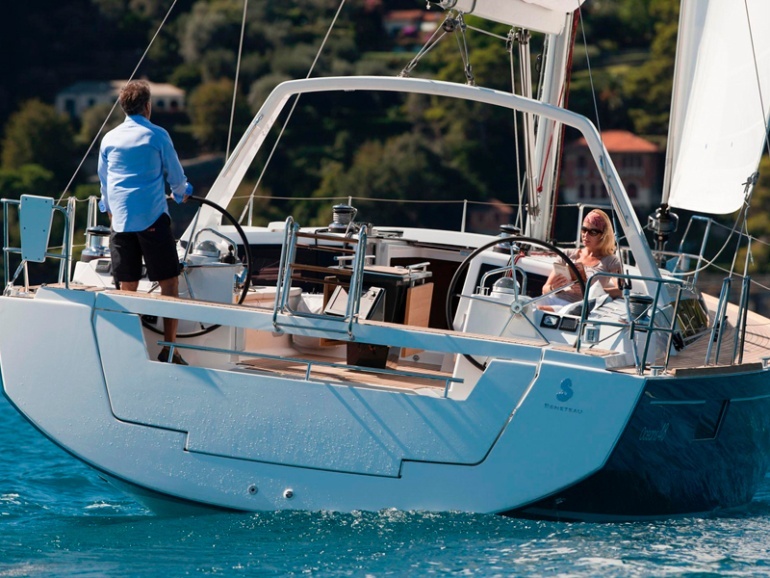 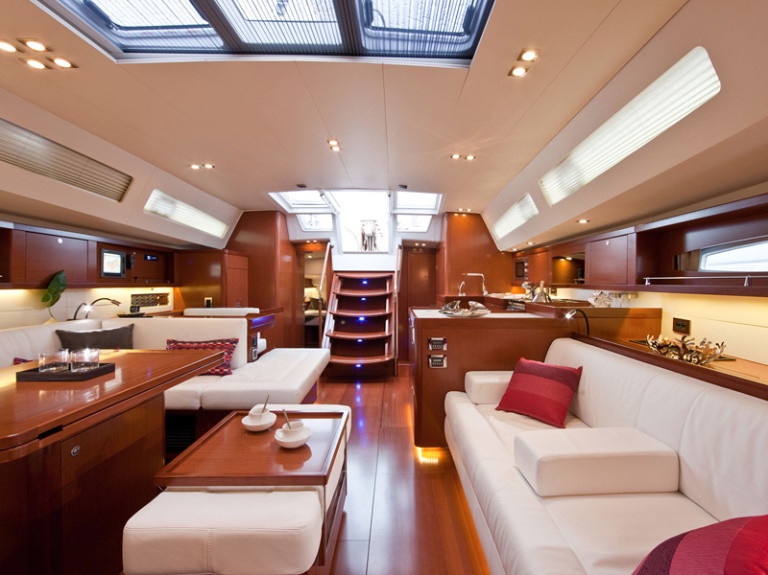 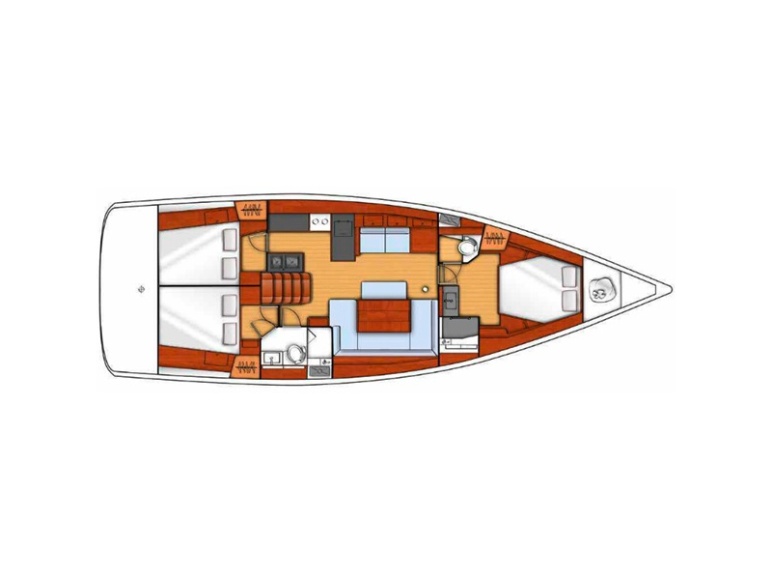 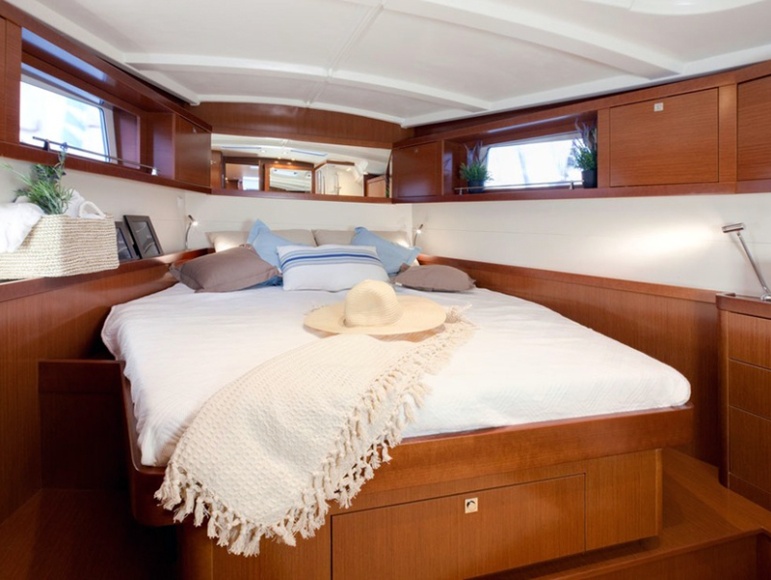 BaseMarina Bar, MontenegroYear built2017Length14.6 mBerths6 + 2Toilets2Water capacity570 lFuel capacity200 lSailsSemi button main sail 
with lazy jack, Roll GenoaEngineYanmar 75 HPBow thrusterYesYachtingAdria85000 Bar, Montenegro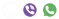 +382 69 590 657
+381 63 692 287
+381 63 7769 525 office@yachtingadria.com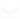  Yachtingadria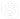  @YachtingAdria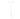 Deck equipment
Bow thruster, electric windlass, bimini top, sprayhood, deck shower, swimming ladder, cockpit table, cockpit speakersSafety equipment
life jackets, life raft, 1 horseshoe life buoys, radar reflector, distress flare box, first aid kit, fire extinguisher, fog horn, safety harnessNavigational equipment
VHF, Tri data, wind instrument, auto pilot, GPS plotter, sea charts and pilot book, AISOther equipment
hydraulic bath platform, refrigerator, stove with oven, LCD/DVD/CD/MP3